РОССИЙСКАЯ ФЕДЕРАЦИЯИркутская областьУсть-Кутский муниципальный районАДМИНИСТРАЦИЯРУЧЕЙСКОГО   МУНИЦИПАЛЬНОГО ОБРАЗОВАНИЯ (СЕЛЬСКОГО   ПОСЕЛЕНИЯ)                                666771, п. Ручей Усть-Кутского района                                               Иркутской области, ул. Трактовая, 13                   тел. /факс 8 (395 65) 71-1-80e-mail: rucheypos@rambler.ru                                                                                                    исх. № 132  от «07» мая 2020 года     Р Е Е С Т Рпостановлений Администрации Ручейского муниципального образования (сельского поселения) с 1 по 30 апреля 2020 годаИ.о. главы Ручейского 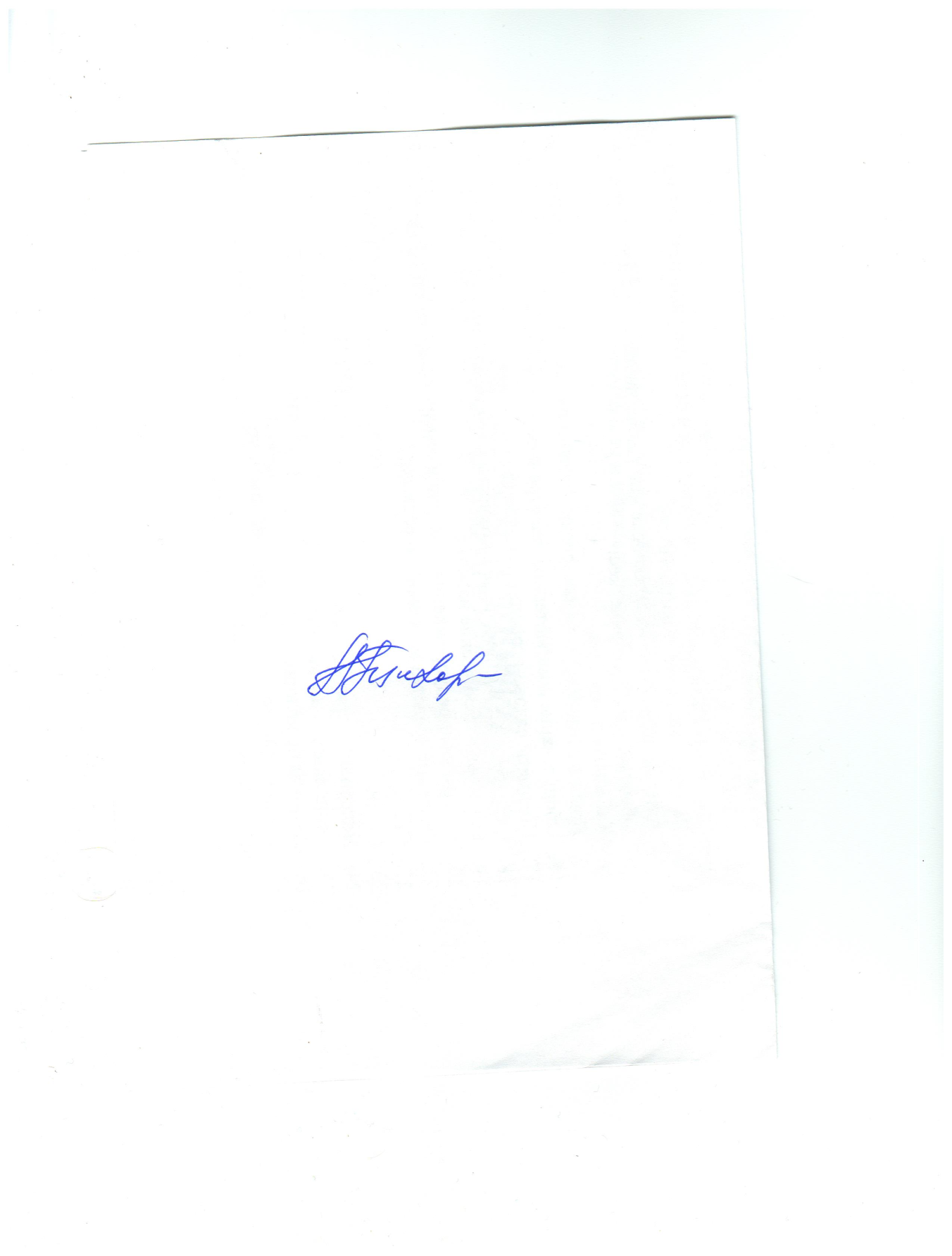 муниципального образования(сельского поселения)                                                                                                      Тихомирова А.А. п/п№нормативногоактаДатапринятияНаименование нормативного актаПубликация123451Постановление № 19-п20.04.2020г.О ПРОВЕДЕНИИ МЕСЯЧНИКА ПО САНИТАРНОЙ ОЧИСТКЕ И БЛАГОУСТРОЙСТВУ ТЕРРИТОРИЙ РУЧЕЙСКОГО МУНИЦИПАЛЬНОГО ОБРАЗОВАНИЯОбнародовано путём размещения на официальном сайте в сети «Интернет» (в строке браузера русск. буквами «администрация-ручей.рф», стенде в холле здания администрации 20.04.2020 года (рег. №23)2Постановление № 20-п27.04.2020г.ОБ ОРГАНИЗАЦИИ ДЕЖУРСТВА В ВЫХОДНЫЕ И ПРАЗДНИЧНЫЕ ДНИ С 01.05.2020 Г. ПО 05.05.2020 Г; 09.05.2020г. по 11.05.2020 г.Обнародовано путём размещения на официальном сайте в сети «Интернет» (в строке браузера русск. буквами «администрация-ручей.рф», стенде в холле здания администрации 28.04.2020 года (рег. №24)